STAGE 1: NEW IDEA CATEGORY JUDGING SHEET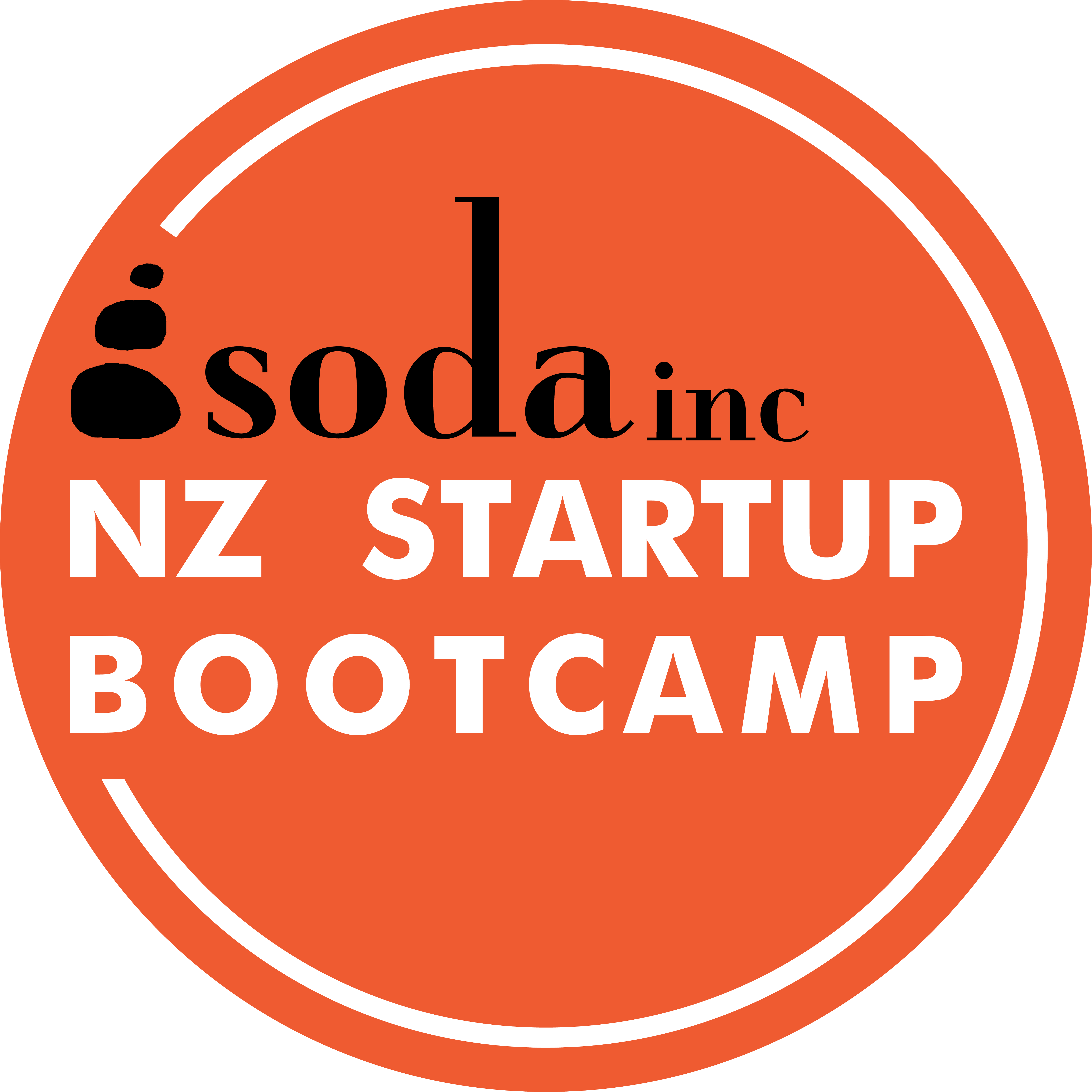 Reduce 10 Teams to Top 3 JudgeVentureSCORE SHEETSCORE SHEETSCORE SHEETSCORE SHEETSCORE SHEETCriteria HeadersCriteria HeadersCriteria DetailMAX.SCOREValue created by the New Product or ServiceValue created by the New Product or ServiceIs there a clear customer need satisfied? How important is this product/service to customers and other stakeholders?Is there a prototype or working description of the product/service?10ValidationValidationHave they attempted to validate the market and proven the problem is big enough? 10Attractiveness of the Market OpportunityAttractiveness of the Market OpportunityHow large is the market and how fast is it growing? Is there a clear market entry strategy?Is the market ready for this product / service (timing)?10Business ViabilityBusiness ViabilityIs the business model both realistic and viable over the intermediate term? Can the product/service be successfully monetized?10Competitive Advantage of the Proposed VentureCompetitive Advantage of the Proposed VentureWhat is the positioning of the product/service in relation to competitors (both direct and indirect)? Are barriers to entry identified? Is the business and it’s model unique in any way?   10Financials Financials Realistic projectionsOutlined need for capital (if any)10TOTAL:TOTAL:60NOTES TO PASS ON TO THE TEAM: